Students in the CORE classroom are expected to: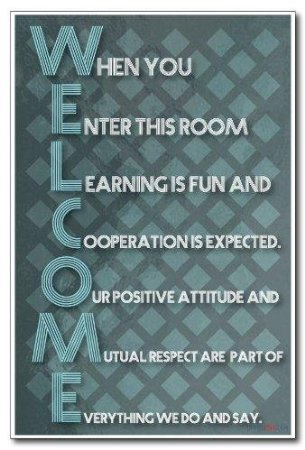 try their bestregularly attend classcome prepared to learnhave supplieskeep track of assignmentscomplete homework , research and any prep needed prior to classcome with an open mind and be prepared to actively participatemake good use of classroom timebe on timeget started promptlylisten for instruction (the first time)stay on taskask questions for claritybring a library book (or other homework if time allows)do not interrupt, wait your turn, be polite and consideratecomplete assignments in a timely manner (expect homework on a regular basis – approximately 20-30 minutes per night per class)  Refer to CORE late work policyseek make-up assignments upon return and complete in a timely manner (generally one day for each day absent).  Please be sure to communicate any special circumstances with CORE staff as they arise. contribute equally during group projects and assignments - COLLABORATEask for help when needed – SELF ADVOCATE (before, during, or after class) treat others with respect  - IN AND OUT OF THE CLASSROOMlisten and think before  speakingtry to see things from a different perspectivedo not take things without askingwait your turnbe willing to give and forgiveuse kind words and consider “Please”, “Excuse Me”, and “Thank You”clean up after yourself – IN AND OUT OF THE CLASSROOMleave the classroom and your desk  area neat….even if  it was not found that way (this includes the lunch tables and locker area)make sure all electronic equipment is put back where it belongs and chargingall classroom supplies should be returned to their proper placesstore supplies and personal belongings in your locker not in the classroomleave food and drinks out of the classroom unless special permission is given, with the exception of a water bottle as needed (NO GUM PLEASE AND THANK YOU)adhere strictly to the electronic acceptable use policyaccess computers, cell phones, personal devices only when designatedcomply with school rules and policies in addition to classroom guidelines and expectationsMOST IMPORTANTLY:support a safe (social, emotional and physical) learning environment –IN AND OUT OF THE CLASSROOMPossible Incentives:Structured Free TimeComputer or Electronic Device TimeHomework/Locker/Restroom PassDrop One Low Daily Grade10 Bonus Points on One AssignmentLeadership PositionsClassroom ResponsibilitiesClassroom “treat” – must be within healthy food policyCoupons for local vendorsMovie FUN DayYour suggestion: ____________________________________________________________________Accountability:Loss of the above incentivesStudent ConferencePeer Conflict Resolution/SolutionRefocus Form Restorative ConferenceParental Involvement/ConferenceCommunity Service – before school, at recess, at lunch or after schoolReflection CenterReferral to the office for further disciplinary action – Refer to student handbook 	Your suggestion: ___________________________________________________________________I have read the CORE expectations, possible incentives, and accountability.  I understand that BRIDGES Charter School is committed to providing a high quality, effective, and standards- based program through the education of the whole child, whereby the individual student is challenged, engaged, supported, healthy and safe. Furthermore, I understand that part of the key to my success will be my commitment to this same belief which includes my dedication to learn and practice conflict resolution skills and collaboration.  I understand my responsibility to come to class prepared ready to learn. I also understand BRIDGES has a vison for me to become a lifelong learner and compassionate global citizen. As a member of the BRIDGES community I will do my best to uphold my responsibilities so that I can attain these goals.Student Signature ______________________________________          Date ________Parent Signature _______________________________________          Date ________Don't Be Afraid to Work Hard Enough           to Find Out How Good You Can Really Be!